Муниципальное общеобразовательное учреждениеИркутского районного муниципального образования«Оекская средняя общеобразовательная школа»Технологическая карта урока по математике3 класс«Путешествие на Байкал»Выполнила: Колесникова Светлана Леонидовна, учитель начальных классов, высшей категориис. Оек, 2023 годТехнологическая карта урокаХод урокаТема урокаПутешествие на БайкалПредметМатематикаКласс 3 классПрограмма«Школа России»УМКМ.И.Моро, М.А.БантоваТип урокаИнтегрированныйФорма работыГрупповая, коллективнаяПодходПрактико-ориентированныйПриемКритического мышленияТехнология Проблемное обучение, здоровьесберегающая, групповая, формирующее оцениваниеЦельИспользование полученных знаний на практике, в реальной ситуации, умение учащихся пользоваться предложенной информацией, представленной в различных видах.Ожидаемые результатыПредметные:Решать задачи нахождение расстояния, скорости, времени; цены, количества, стоимости; находить результат выражения на порядок действий, применять схему порядка действий в выражении, выполнять арифметические действия на сложение, вычитание, умножение, деление многозначных чисел, моделировать.Извлекать, анализировать, оценивать информацию, представленную в таблице, интерпретировать представленные данные, использовать данные при решении задач в жизненных ситуациях.Метапредметные:Познавательные:формулировать обобщения и выводы по результатам проведённого наблюдения, исследования, оценивать достоверность полученных результатов, выводов и обобщений;Коммуникативные:воспринимать и формулировать суждения в соответствии с условиями и целями общения; ясно, точно, грамотно выражать свою точку зрения, давать пояснения по ходу решения задачи, комментировать полученный результат; в ходе обсуждения задавать вопросы по существу обсуждаемой темы, проблемы, решаемой задачи, уметь работать в группах, прислушиваться к товарищам.Регулятивные:составлять план, алгоритм решения задачи, выбирать способ решения с учётом имеющихся ресурсов и собственных возможностей;ОборудованиеКомпьютер, проектор, презентация, карточки, схемы, таблицы.Этапы. Методы и приемыВремяСодержание. Деятельность учителяДеятельность учащихсяУУДОрганизационный момент. Словесный метод:  слово учителя.1 минЗдравствуйте, ребята! У нас сегодня на уроке присутствуют гости, давайте их поприветствуем. Возьмите за руки своего соседа по парте, посмотрите ему в глаза и скажите: «Желаю …….удачи, у тебя все получится!»-Ребята, обратите внимание на доску! Каждый этап нашей работы будет оцениваться по балльной системе.                               Критерии оценивания   Желаю всем удачи! Приветствуют учителя, гостейК.: планирование учебного сотрудничества с учителем и сверстниками.2. Актуализация знаний. Устный счет.(Повторение по теме «Нумерация»)Практич.: устное вычисление Нагл.: презентацияСловес.: фронтальный опрос3мин-Откройте тетради, запишите дату. Сегодня нас ждет много интересного, а чтобы к этому приступить, вам надо пройти испытание. Вы готовы? Тогда вперед!Повторение по теме «Нумерация»Индивидуальная  работа2 000+300+70+1= Й  (2371)  31ед II кл 722 ед I кл = Л  (31 722)3 сот 3 дес 6 ед =Б     ( 336) 3 тыс+1сот+7дес+1ед =  А (3 171)1ед II кл 642 ед I кл  =А  (1642)    6)2 ед II кл + 5сот I кл + 8 дес I кл  +8 ед I кл = К (2588) Поменяйтесь тетрадками, проверьте друг друга. А теперь проверьте себя на слайде. Оцените свою работу.На слайде!!!Выполняют самостоятельную работуНазывают ответы Л.: сравнение, анализ истинности утвержденийР.: поиск способов решения учебной задачиСамоопределение к деятельности. Мотивация на учебную деятельность.Словес.: учебный диалогНагл.: презентацияСловес.: формулирование цели и задач урока 7мин-Ребята! Мне на почту прислали интересное видео. Вы хотите его посмотреть? (Да). Учитель включает видео «Природа Бурятии», в котором рассказывается о легенде озера Байкал и демонстрируются красивые места на Байкале. Вам понравилось видео? Что вы увидели? Вы хотите там побывать? Спешу вас обрадовать, вас ждёт путешествие! Чтобы узнать, куда мы отправимся, необходимо результаты самостоятельной работы записать в порядке возрастания. Какое слово у вас получилось? (Байкал) Правильно. На слайде!!!Для путешествия на  нужны… (Деньги.) А для чего? (на топливо, на питание, на экскурсию и т.д) А сколько нам нужно денег?  А как это узнать? (посчитать) А чтобы сделать расчёты, что нам нужно вспомнить из учебного материала 4 класса? -Научиться…(делать расчеты)- Повторить…( решение задач, арифметические действия)-Узнать…(больше информации про Байкал, как правильно делать расчеты)-Молодцы, ребята! Вот мы и наметили с вами план действий на урок.  Ну что ж,  вперед к путешествию!Расставляют цифры в порядке увеличения, читают слово, определяют тему урока.Отвечают на вопросыФормулируют тему и цели урокаР.: поиск способов решения учебной задачиК.: осознанное и произвольное построение речевого высказыванияОбобщение и систематизация знаний. Подготовка учащихся к обобщённой деятельности.Практич.: выполнение заданияНагл.: презентацияКарточки с заданиямиСловес.: фронтальный опросПрактич.: решение числовых выраженийПрактич.: выполнение письменного заданияПрактич.: выполняют чертеж к задачеСловес.: учебный диалог, фронтальный опрос1 мин2 мин2 мин2 мин1 мин3 мин3 мин3 мин1 мин2 минПовторение решения задач на движение.А) Решение задач на нахождение расстоянияПрежде, чем отправиться в путешествие, рассмотрите карту. Обозначьте на ней путь следования. А какое это расстояние? (Ответы детей). А как мы это узнаем? (Ответы детей). Перед вами задание, внимательно прочитайте, выполните.  Результат внесите на карту. 1 группа.Задание: Рассчитать расстояние от села Оек до Хомутово. Решение запишите с помощью уравнения. Результат внесите на карту на доске. Расстояние от села Оек до Хомутово несколько километров, а от Хомутово до Иркутска 38 км, от Иркутска до Байкала 190 км.  Известно, что расстояние от села Оек до Байкала  240 км. Найдите расстояние от с.Оек до Хомутово. Х+38+190=240Х=240- 228Х=12(км)- расстояние от села Оек до Хомутово2 группаЗадание: Рассчитать расстояние от Хомутово до Иркутска. Решение запишите с помощью уравнения. Результат внесите на карту на доскеРасстояние от села Оек до Хомутово 12 км, а от Хомутово до Иркутска несколько  километров,   от Иркутска  до Байкала 190  километров . Известно, что расстояние от села Оек до Байкала  240 км.. Найдите расстояние от Хомутово до Иркутска. 12+х+190=240х=240-202х=38 (км) расстояние от Хомутово до Иркутска3 группаЗадание: Рассчитать расстояние от Улан-Удэ до Байкала. Решение запишите с помощью уравнения. Результат внесите на карту на доскеВесь путь равен 240 км. Расстояние от села Оек до Хомутово 12 км, а от Хомутово до Иркутска- 38 км,  от Иркутска до Байкала  неизвестно. Найдите расстояние от Иркутска до Байкала. Решение запишите с помощью уравнения.12+38+х=240Х=240 -50х=190 (км) расстояние от Улан-Удэ до Байкала  -Какое расстояние от села Оек до Байкала? (240 км). А обратно мы будем возвращаться? Тогда какое расстояние мы проедем туда и обратно? (240х2=480 (км)).  Молодцы, ребята, оцените свою работу.Ребята, а что еще нам нужно сделать , чтобы отправиться в путешествие? (рассчитать топливо, питание, время)Распределитель , чья команда что будет высчитывать. (Дети определяются)1 группаБ) Решение задачи на нахождение времениНам предстоит проехать 480 км, школьный автобус движется со скоростью 60 км/ч. Определите, сколько времени мы пробудем в пути, если в Иркутске мы сделаем остановку на 3 часа, а на Байкале 6 ч, в кафе 2 ч.  Проверьте себя, оцените работу.На слайде !!!480 : 60=8 ч 8 +3+6+2=19 ч 2 группа 2) Повторение на нахождение цены, количества, стоимости.Задание: допустим, что  автобус ездит на бензине или на дизеле. Надо рассчитать стоимость топлива на всю поездку. На каком топливе будет дешевле путешествовать? Сравнить, на сколько рублей будет дешевле?Проверьте себя. Оцените свою работу.На слайде!!!3) Задачи на нахождение стоимости питания3 группаЗадание: определитесь с питанием по меню, рассчитайте, сколько денежных средств уйдет на завтрак,  обед,  ужин на всех членов команды.-Ребята, объясните свой выбор. Все ли дешевое нам полезно? (Высказывание детей) Сколько денежных средств уйдет на питание?Таблица- лист оценивания-Мы славно с вами потрудились, пора отдохнутьФизминутка. https://youtu.be/4jhssu8f5Qo Слушают внимательно учителяВыполняют задание.Решают задачи на движение, стоимостьВносят полученные результаты на картуОтвечают на вопросы учителяПисьменно выполняют задание в тетрадяхВыполняют умножение , деление многозначных чисел Отвечают на вопросыП.: извлечение необходимой информацииР.: выполнение учебного действияР.: выполнение учебного действияП.: извлечение необходимой информацииК.: осознанное и произвольное построение речевого высказыванияР.: выполнение учебного действияР.: выполнение учебного действияК.: осознанное и произвольное построение речевого высказыванияЗакрепление.Практич.: выполнение заданиеми12 минПрактическая работа по пройденному материалу.1 группаЗадание: прочитайте информацию, придумайте задание для группы. После выполнения, проверьте их работу. Оцените.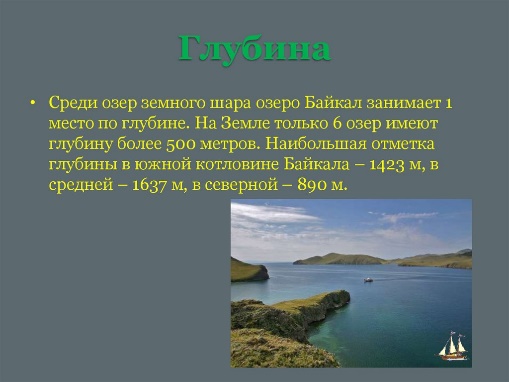                                                            2 группаЗадание: прочитайте информацию, придумайте задание для группы. После выполнения, проверьте их работу. Оцените.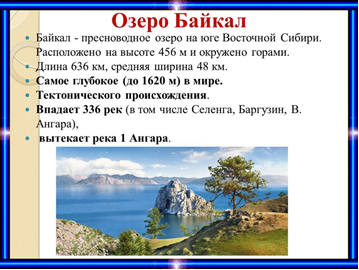 3 группаЗадание: прочитайте информацию, придумайте задание для группы. После выполнения, проверьте их работу. Оцените.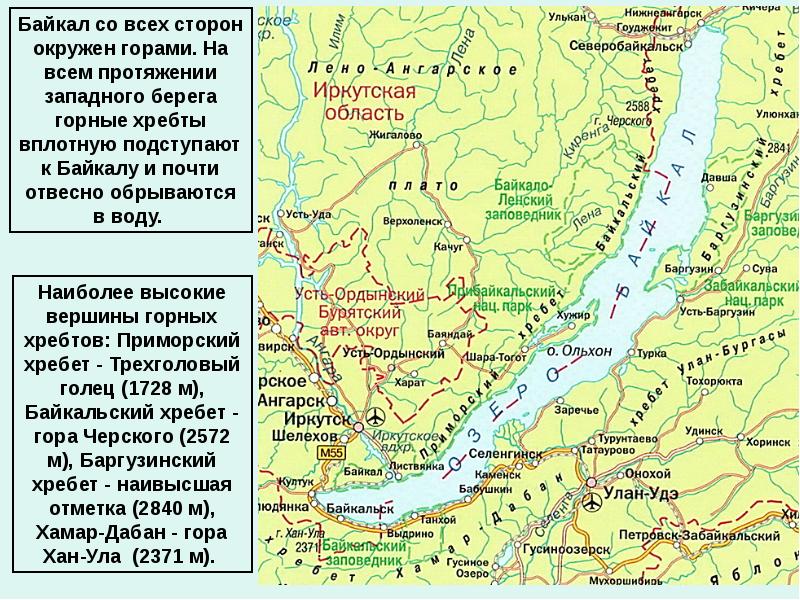 Выполняют заданияПридумывают задания для одноклассниковЛ.: самостоятельное принятие решения в практической деятельности, ответственность за правильное составление и выполнение задания РефлексияПодведение итоговСловес.: учебный диалог.Нагл.: презентация, 10 мин Ребята, а кто помнит, какую цель и задачи мы ставили в начале урока?  (Сделать расчеты).  При расчетах, что мы повторили? (Решение задач на движение, задачи на нахождение стоимости, умножение, деление, сложение, вычитание, нахождение части от числа). Давайте подведем итог: так сколько же денег в результате нам надо на поездку?  Давайте сделаем полный расчет. (дети суммирую все данные, полученные при расчетах, получают сумму на всех участников путешествия). А как вы думаете, сколько нужно взять денег каждому из вас? Как это узнать? (полученный результат разделить на количество путешественников). Молодцы, вы со всеми заданиями справились. Вам понравился урок? Так планируем поездку?Оцените свою работу на уроке. Озвучьте свои результаты. На уроке я работал…. (дети заполняют бланк)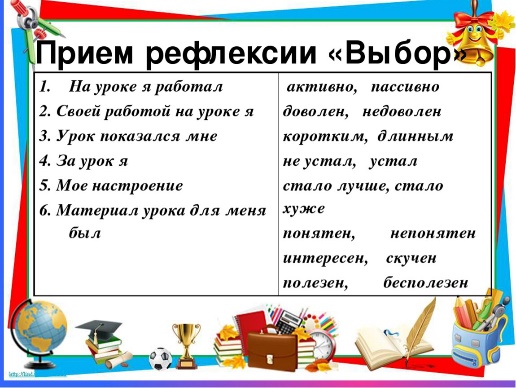 Откройте дневники, запишите домашнее задание: узнать, какая сумма данного путешествия обойдется  на всю вашу семью.  Наш урок подошел к концу. Всем спасибо. До новых встреч! Подводят итоги, анализируют урок, записывают домашнее задание.К.: осознанное и произвольное построение речевого высказывания